 Periodeplan for Isbjørnene mars og april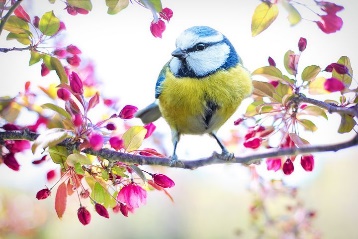 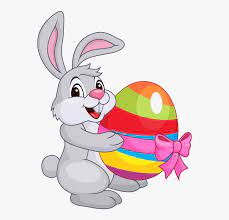 Tema for perioden: Påske og vårstemningSpråkmål for perioden: Berike barnas ordforråd knyttet til begreper i naturen og omgivelsene rundt oss. Fokusere på ulike fuglearter. Dramatisering i skogen   Sosialt mål for perioden: Vi sier god morgen til hverandre og snakker om hva det vil si å «Passe på seg selv»	Voksenrollen: Begrepene gjentas på forskjellig måte i forskjellige situasjoner. For å sikre læring må et begrep bli brukt 50-60 ganger.Vi snakker om dag, årstid vær og påkledning hver dag!Periodens litteratur med formidlingsmetoderPeriodens fokusordPeriodens rim/reglerPeriodens sanger-Eventyret om påskeharen Lepus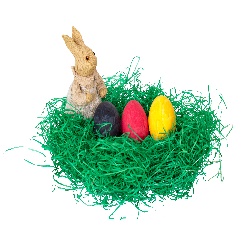 -Påske                                          -Gul                                                                                                                                           -Påskekylling                                                          -Påskeegg-SolPåskehareMannHundVårdronningEggRede/reirJeger-Lille trille lå på hylle-Nå er våren kommetHimmelen er blåAlle fugler synger, og jeg gjør likesåBekken springer lystigGjennom skog og heiOg går inn i skogen, og det gjør også jegNå har alle blomsterSommerkjoler påStrekker seg mot solen, jeg gjør likeså-Haren går i bondens åker-En liten kylling i egget lå-Lille Hasse Hare-Alle fuglerPeriodens språklekerPeriodens aktivitet/opplevelsePeriodens formingsaktivitetViktige datoer Lytte lek, høre på de ulike fuglene- Kims lek med konkreterSanglekerHunden og kjøttbeinetVi rimer med konkretene¨Vi klapper stavelser-Påskeeggjakt-Utflukter for å se på vårtegn-Naturbingo-Høre på fuglelyderHa med nettbrett med fugle app ut i skogen-Karse-Påskeegg til vinduene-Høner-Påskekyllinger-Planleggingsdag: 2.april-Bursdager: Mykyta blir 6 år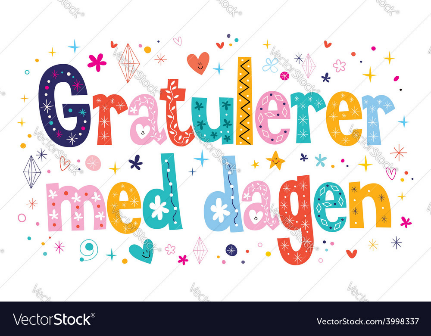 